Zahraniční politika ČSR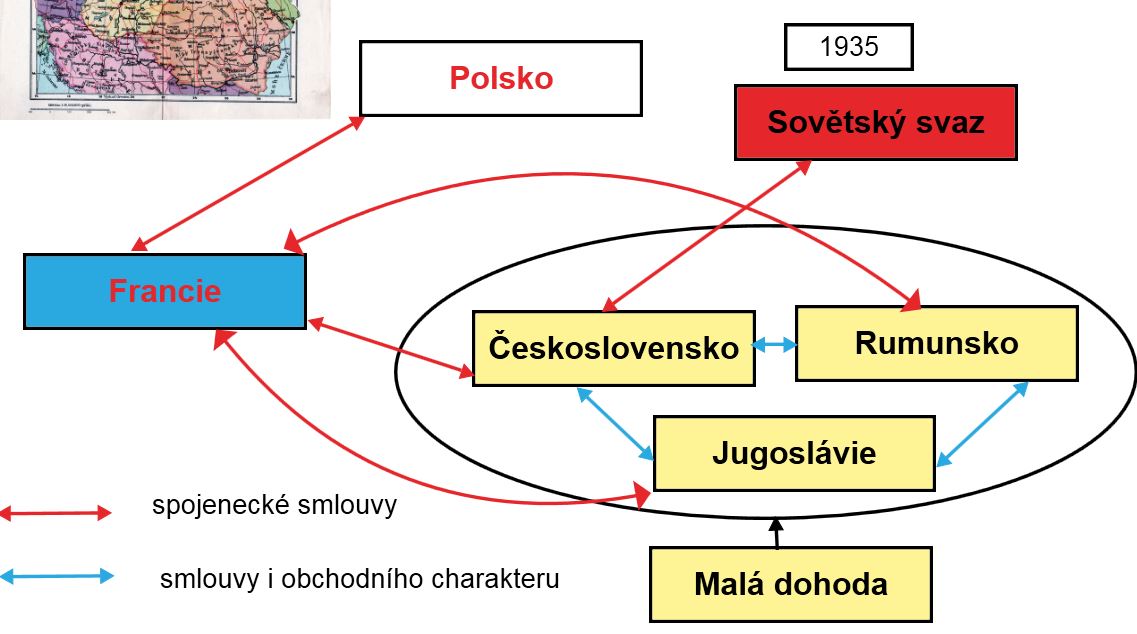 